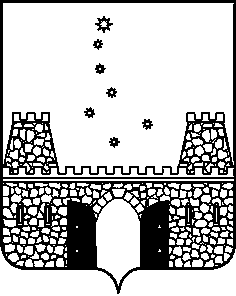 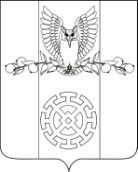 РЕШЕНИЕСОВЕТА  КУЙБЫШЕВСКОГО СЕЛЬСКОГО ПОСЕЛЕНИЯСТАРОМИНСКОГО  РАЙОНА ТРЕТЬЕГО СОЗЫВАот 26 декабря 2016 года                                                                      № 28 /4х.Восточный СосыкО внесении изменений в решение совета Куйбышевского сельского поселения Старомиского района третьего созыва от 24 июня 2016 года № 22/2 «О пенсии за выслугу лет лицам, замещавшим муниципальные должности и должности муниципальной службы в администрации Куйбышевского сельского поселение Староминского района»
В соответствием  с Федеральным Законом от 23 мая  2016 года № 143-ФЗ «О внесении изменений в отдельные законодательные акты Российской Федерации в части увеличения пенсионного возраста отдельным категориям граждан», Совет депутатов Куйбышевского сельского поселения  РЕШИЛ:1. Внесении  в Приложение к решению Совета депутатов Куйбышевского сельского поселения от 24 июня 2016 года № 22 /2 «О пенсии за выслугу лет лицам, замещавшим муниципальные должности и должности муниципальной службы муниципального образования Староминский район» следующие изменения:1.1. в разделе 1 после слов «муниципальные должности» дополнить словами «на постоянной (штатной)  основе (глава Куйбышевского сельского поселения , председатель Совета депутатов Куйбышевского сельского поселения,  (далее – лица, замещавшие муниципальные должности в соответствующем  падеже)»;             1.2. абзац первый и второй части 3 раздела 2 изложить в новой редакции: «3.    Пенсия за выслугу лет устанавливается лицам, замещавшим должности муниципальной службы непосредственно перед увольнением с муниципальной службы не менее 12 полных календарных  месяцев, при наличии стажа муниципальной службы,  продолжительность которого для назначения пенсии за выслугу лет в соответствующем году определяется согласно приложению к настоящему решению (далее – приложение), за исключением случая, установленного пунктом 4 части 2  настоящего Положения.         Пенсия за выслугу лет устанавливается также лицам, замещавшим должности муниципальной службы, уволенным с муниципальной службы до истечения 12 полных календарных месяцев по основаниям, предусмотренным пунктом 1 части 2 настоящего Положения, при наличии стажа муниципальной службы, продолжительность которого для назначения пенсии за выслугу лет в соответствующем году определяется согласно приложению.»;              1.3. в разделе 3:              в пункте «а» слова «не менее 15 лет» заменить словами «, продолжительность которого для назначения пенсии за выслугу лет в соответствующем году определяется согласно приложению»;               в пункте «б» слова «15 лет»  заменить словами «, продолжительность которого для назначения пенсии за выслугу лет в соответствующем году определяется согласно приложению.».               2. Дополнить  решение приложением.               3. За лицами, проходившими  муниципальную службу, приобретшими право на пенсию за выслугу лет, устанавливаемую в соответствии с Положением о пенсии за выслугу лет, утвержденным решением Совета депутатов Куйбышевского сельского поселения Староминского района от 24 июня  2016 года № 22/2 , в связи с прохождением указанной службы, и уволенными со службы до 1 января 2017 года, лицами, продолжающими замещать на 1 января 2017 года должности  муниципальной службы и имеющими на 1 января 2017 года стаж муниципальной службы для назначения пенсии за выслугу лет не менее 20 лет, лицами, продолжающими замещать на 1 января 2017 года должности муниципальной службы, имеющими на этот день не менее 15 лет указанного стажа  и  приобретшими до 1 января 2017 года право на страховую пенсию по старости (инвалидности) в соответствии с Федеральным законом от 28 декабря 2013 года № 400-ФЗ «О страховых пенсиях», сохраняется право на пенсию за выслугу лет в соответствии с вышеуказанным Положением без учета изменений, внесенных настоящим решением.4. Контроль за выполнением настоящего решения возложить на комиссию по вопросам АПК, экологии, имущественных и земельных отношений и  правовых вопросов Совета муниципального образования Староминский район (Белах).4.  Решение вступает в силу со дня его официального опубликования и распространяется на правоотношения с 01 января 2017 года.Председатель Совета депутатов Куйбышевского сельского Староминского района                                                      С.С.Петренко                                               Стаж муниципальной службы для назначения пенсии за выслугу летВедущий специалист Куйбышевского сельского поселения                                      Н.А.ТкаченкоПРИЛОЖЕНИЕ                                                                     УТВЕРЖДЕНО                                                                решением Совета                                                      Куйбышевского сельского поселения Староминского  районаот 26 декабря  № 28/4Год назначения пенсии за выслугу летСтаж для назначения пенсии за выслугу лет в соответствующем году201715 лет 6 месяцев201816 лет201916 лет 6 месяцев202017 лет202117 лет 6 месяцев202218 лет202318 лет 6 месяцев202419 лет202519 лет 6 месяцев2026 и последующие годы20 лет